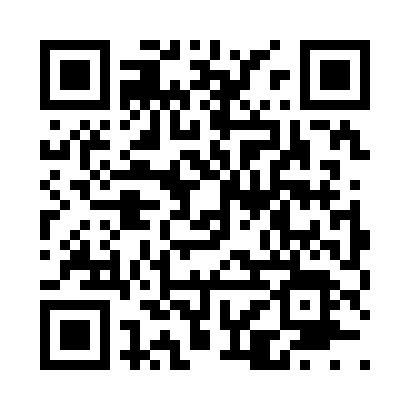 Prayer times for Sasakwa, Oklahoma, USAMon 1 Jul 2024 - Wed 31 Jul 2024High Latitude Method: Angle Based RulePrayer Calculation Method: Islamic Society of North AmericaAsar Calculation Method: ShafiPrayer times provided by https://www.salahtimes.comDateDayFajrSunriseDhuhrAsrMaghribIsha1Mon4:516:161:305:188:4410:092Tue4:516:171:305:188:4410:093Wed4:526:171:315:188:4410:094Thu4:536:181:315:188:4410:095Fri4:536:181:315:188:4310:086Sat4:546:191:315:188:4310:087Sun4:556:191:315:188:4310:078Mon4:556:201:315:198:4310:079Tue4:566:201:315:198:4210:0710Wed4:576:211:325:198:4210:0611Thu4:586:221:325:198:4210:0612Fri4:586:221:325:198:4110:0513Sat4:596:231:325:198:4110:0414Sun5:006:231:325:198:4010:0415Mon5:016:241:325:198:4010:0316Tue5:026:251:325:198:4010:0217Wed5:036:251:325:198:3910:0218Thu5:046:261:325:198:3810:0119Fri5:056:271:325:198:3810:0020Sat5:056:271:335:198:379:5921Sun5:066:281:335:198:379:5822Mon5:076:291:335:198:369:5723Tue5:086:301:335:198:359:5624Wed5:096:301:335:198:359:5625Thu5:106:311:335:198:349:5526Fri5:116:321:335:198:339:5427Sat5:126:321:335:198:329:5328Sun5:136:331:335:198:329:5129Mon5:146:341:335:188:319:5030Tue5:156:351:335:188:309:4931Wed5:166:351:325:188:299:48